 DUNA 2022 Template do Memorial Descritivo de de Cálculo - Título Times New Roman, Negrito,Tamanho da fonte 14 e CentralizadoNome da equipe: Desafio Universitário de Nautidesign    Itálico, Tamanho de fonte 10 e centralizadoInstituição: Universidade Federal de Santa Catarina.      Tamanho de fonte 10 e centralizadoCidade, Estado, País      Tamanho de fonte 10 e centralizadoUtilize este documento para elaborar o memorial descritivo e de cálculo, ele já está na formatação exigida pela organização do evento, com as margens corretas, tamanho de fonte, formato e estilo. INTRODUÇÃOInforme o que será apresentado, a motivação e justificativa do projeto. Lembre-se que o memorial descritivo e de cálculo deve conter no máximo seis páginas e deve ser encaminhado em formato PDF para o e-mail oficial da organização (contato.duna@gmail.com) até a data informada no regulamento. Este documento representa uma das quatro partes que compõem a prova de projeto. O texto deve ser apresentado em duas colunas de 9,15cm de largura com um espaçamento de 0,89cm entre si. A fonte deve ser Times New Roman, 10, exceto nos trechos em que está claramente especificado. Os títulos das seções devem estar em letras maiúsculas. A margem superior deve ser de 1,30cm, as direita e esquerda devem ser de 1,20cm e a inferior de 2cm. METODOLOGIA DE PROJETO Devem ser descritos nesta seção, os processos e métodos adotados para se realizar o projeto do modelo, assim como as ferramentas utilizadas durante seu desenvolvimento.ANÁLISE HIDROSTÁTICADeve conter as dimensões principais do modelo apresentadas na Tabela 1 a seguir:Tabela 1. Dimensões Principais do ModeloAlém disso, essa seção deve informar os valores de coeficientes de forma (coeficientes de bloco, da seção mestra, da área de flutuação, prismático e prismático vertical) da embarcação, a estimativa da altura metacêntrica e demais informações que a equipe julgar pertinente. É recomendável uma análise crítica dos dos resultados obtidos e métodos utilizados. Deve haver também uma imagem do modelo presenta na Figura 1. Figura 1. Nome do modelo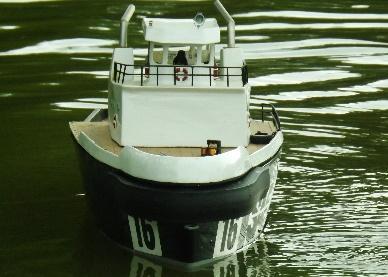 Se desejar, a equipe pode inserir outras figuras ou tabelas no documento. A largura máxima desses elementos deve ser 9,15cm. Outras informações ou considerações, relacionadas ao tema da seção, que a equipe desejar inserir também podem apresentadas.Se desejar adicionar equações em qualquer uma das seções, a equipe deverá usar a formatação do ambiente de equações do editor de texto, como no exemplo a seguir da Equação 1. As figuras, tabelas e equações devem estar todas centralizadas, enquanto o corpo do texto deverá estar justificado e os títulos das seções alinhados à esquerda. ANÁLISE HIDRODINÂMICA E PROPULSÃOA presente seção deve conter informações sobre o projeto do casco e do propulsor. As justificativas das escolhas e as ferramentas utilizadas nesse processo. Após isso, deve ser apresentada a estimativa de resistência ao avanço e o método utilizado para realizá-la. Uma discussão sobre os elementos que a compõem e que são relevantes ao modelo é aconselhável. Outras informações ou considerações, relacionadas ao tema da seção, que a equipe desejar inserir também podem apresentadas. ANÁLISE ESTRUTURALEsta seção deve apresentar a distribuição de pesos e centros na embarcação. É desejável (não mandatório) que sejam apresentados os diagramas de força cortante e de momento fletor no modelo. Uma análise das tensões locais e uma comparação com os efeitos globais também é sugerida. Outras informações ou considerações relacionadas ao tema da seção que a equipe desejar inserir também podem apresentadas. SISTEMAS ELETRÔNICO EMBARCADOA ideia desta seção é descrever todas as parte e lógica de funcionamento do sistema de governo, desde o controle remoto, sua comunicação com o modelo, os mecanismos envolvidos dentro da embarcação além de sistemas eletrônico diferenciais presentes no modelo, como o de telemetria, por exemplo. SISTEMA DO LEMEAqui devem estar presentes a descrição da escolha do perfil do leme, a determinação da área e apresentação dos cálculos de forças no atuador. MATERIAIS E TÉCNICAS DE CONSTRUÇÃO Nesta seção devem ser apresentados os materiais utilizados para construção do modelo, assim como as técnicas utilizadas e a razão para a equipe ter realizado essas escolhas. REFERÊNCIAS A equipe deve apresentar nesta seção apenas as fontes citadas no material, e devem ser formatadas de acordo com o padrão da NBR6023. Comprimento (mm)Boca máxima (mm)Borda livre (mm)Calado (mm)Deslocamento (kg)Volume submerso(m³)